Муниципальное дошкольное образовательное учреждение Детский сад «Солнышко» р.п. ПачелмаСценарийоткрытого, просмотра спортивного праздника совместно с родителями в подготовительной группе«Самая умелая»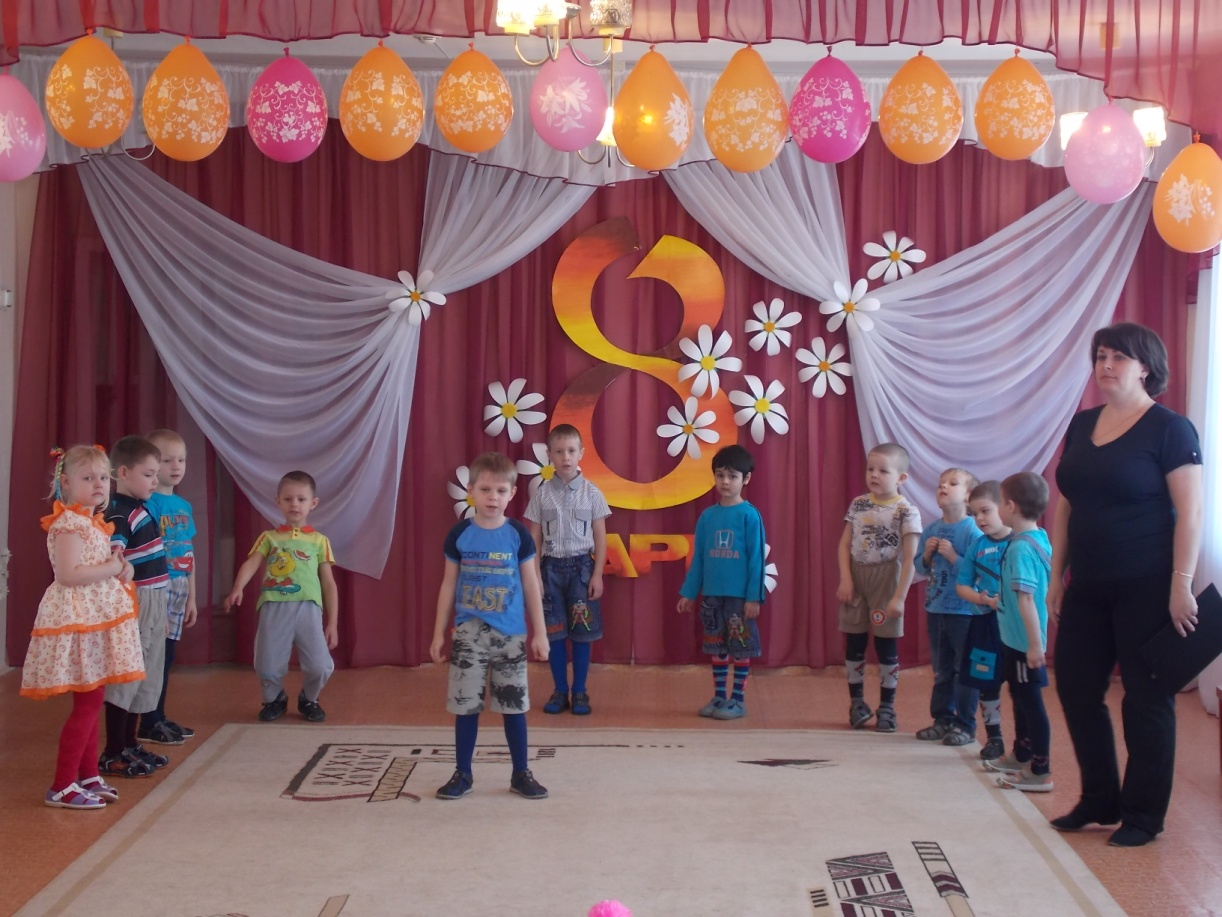                                                                                                     Подготовила                                                                                                    воспитатель:                                                                                                    Хохлова  Н. В.Пачелма , 2016 годЦель:     Осуществление преемственности в физическом воспитании детей между ДОУ и семьей, создать праздничное настроение у детей, мам и бабушек.Задачи:     1. Развивать интерес к спортивно массовым мероприятиям.Совершенствовать двигательные умения;Обогащать родителей знаниями, практическими умениями в проведении праздника с детьми;Формировать у детей уважение и любовь к маме.Действующие герои: Ведущий, Золушка (ребенок), мамы, девочки.Ведущий: Сколько на Руси сложилось сказок об умелых, добрых, трудолюбивых людях? Сколько сказок о чудесных женских руках, способных выполнить любую работу. И мы с вами знаем того, кто лучше всех справится с любым заданием. Кто как солнышко согревает всех нас, любит, заботится, прощает и жалеет. И каждый из нас хочет быть такой же – доброй, умелой, веселой, всем нужной. Кто же, этот чудный и загадочный человек? (МАМА).Ведущий: Добрый день, дорогие друзья! Мы рады встрече с вами на конкурсе «Самая умелая», посвященном женскому празднику - 8 МАРТА. В конкурсе примут участие наши мамы со своими детьми. Давайте поприветствуем их. Мы поздравляем вас с праздником весны и примите наши поздравления (читает стих мальчик).Сколько в доме света, сколько красоты!На столе для мамы светятся цветы.Так люблю я маму – слов не нахожу.Нежно поцелую, в кресло усажуПусть не знает мама горя и забот!Пусть 8Марта длится целый год!Ведущий: Пришло время, представить вам наше уважаемое жури.Представление членов жюри.Слышны плачь и всхлипывания, которые раздаются из-за ширмы.Ведущий: Вы слышите, кто бы это мог быть? (заглядывают за ширму и находят там Золушку). Выйди к нам, девочка, мы тебя не обидим. Посмотрите, как вы думаете, кто это? (ответы) Почему ты плачешь, Золушка?Золушка: Мне очень хочется попасть на бал, но мая мачеха приказала выполнить много различных заданий. Бал уже скоро начнется, а у меня просто нет уже сил, что же делать?Ведущий: Я знаю, как тебе помочь. Посмотри, сколько, умелиц у нас здесь собралось, мы обязательно тебе поможем (ответы участников).Золушка: Мне мачеха приказала, перебрать и посадить цветы.Конкурсы:«Садоводы»2 команды: мамы и девочки разбирают цветы по цвету, затем их «садят» на пол предварительно мелом пометив место посадки.Ведущий: Золушка, я вижу грязную посуду ее тоже вымыть надо?Золушка: Да. Но сначала нужно принести воды.«Водоносы»С помощью кружек необходимо перенести воду в графин.Ведущий: Дорогая, Золушка, а что лежит вот в этой корзине?Золушка: Мачеха перепутала всю крупу и дала задание ее перебрать.«Кухарки»Выбрать мячики своего цвета и размера.Золушка: Моя мачеха завела себе целый табун лошадей и поручила мне заплести им хвосты и повязать бантики. Вы мне поможете?Ведущий: Но сначала мы попробуем завязать бантики на наших мамах.«Конники»На обручах привязана веревка, нужно заплести из нее косу и украсить бантиком.Золушка: Большое вам спасибо! Теперь я, успею на бал и мая жизнь благодаря вам, изменится. До свидания, друзья.Золушка садится на лошадь и уезжает.Ведущий: Как приятно, когда ты смог комуто помочь. И, наверное, мы с вами заслужили, что бы прокатиться тоже верхом на лошади.«Наездники»Задание выполняется в паре мама и дочь.Ведущий: Предоставляется слово нашему жюри.Вручение грамот.Играет музыка и заходит Золушка в вечернем платье.Золушка: Я не могла вас не поблагодарить и привезла вам с бала памятные призы (вручает каждой девочке).Ведущий: Все молодцы наши мамы и конечно девочки. Разрешите еще раз поздравить всех:С праздником женским, началом весны,С первой весенней проталиной!Будьте здоровы и счастливы вы,Успехов больших вам и маленьких!- Наши девочки приготовили для мам красивый танец с обручами.Танец в воде с обручами.Ведущий: На этом наш праздник заканчивается большое спасибо, что были с нами.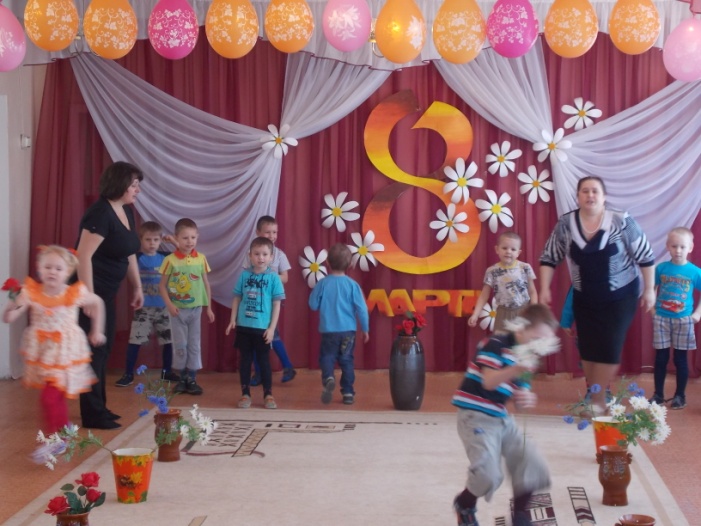 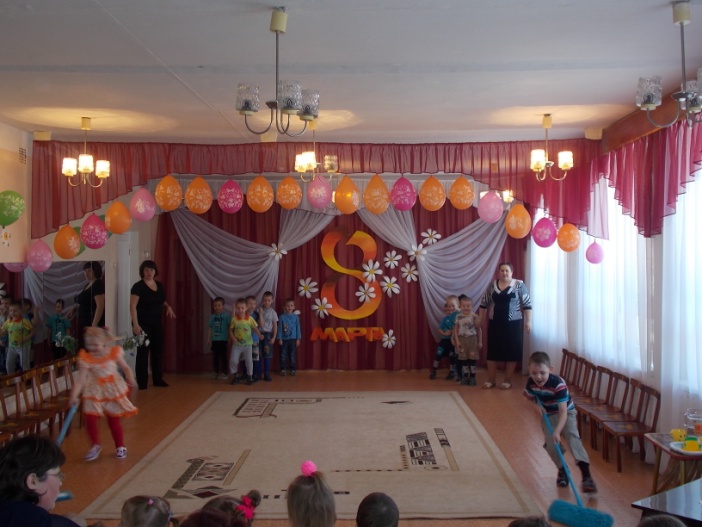 